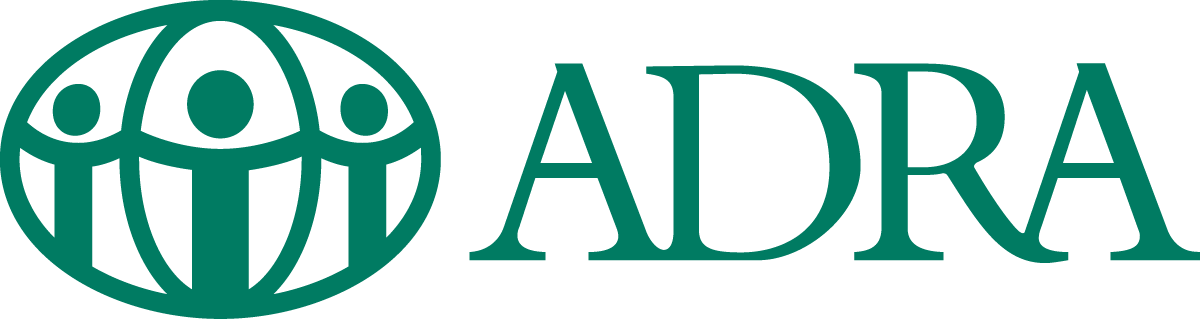             ADRA Mongolia-Job Application Form	Position Applied:    Project Assistant    		Programme/Project: NCD     1. Family name (Last name)		First name  		        Middle name if applicable2. Email address: anusetsenb@outlook.com		Telephone numbers: (976) 806388825. Gender: (Click the box provided)          6.  Civil Status  (Click the box provided)7.  Date of birth                                               8.  Birthplace9. Citizenship                                             10.  National ID (Passport number if not Mongolian citizen)11.  Registration Number if Mongolian12. Beginning with your native language, include all languages you know.  Please indicate your proficiency by marking the appropriate box. Tick ONLY one box per language per category(Rating Scale: 1 = Slight; 2 = Fair, 3 = Good, 4 = Excellent)13. EDUCATION: (Please provide full details)A.  Post-Graduate StudiesB. University or Equivalent C. Part-time Study ProgramD. Schools or other formal training (e.g. High School, technical school)	E. Professional qualifications or specialized training e.g. accountant, secretary, social worker, engineer, etc.)14. Other relevant qualifications and skills in development and/or relief institutions. (Please give details. Use a separate sheet if necessary)15. Membership in professional societies and activities in civic and public affairs.16. List information technology skills and indicate your proficiency level (Tick ONLY one box per row)17. Have you previously submitted an application to ADRA Mongolia before? If “Yes”, please indicate date and for which position and project the application was made.18.  Have you ever been employed by ADRA (regular, consultant, contractual or temporary)? If “Yes”, please provide details in the Employment Record section.19. EMPLOYMENT RECORD: Starting with your present / most recent job, list jobs most relevant to the position for which you are applying. Use a separate box for each job.20. State any other relevant facts. Include international experience if any.I certify that the statements I have made in answer to the above questions are true, complete and correct to the best of my knowledge.Permission is given to ADRA Mongolia to make such investigations as are necessary to confirm the above information.Palazzo 8-401,  Tokyo street, 1st  Khoroo, Bayanzurkh District, Ulaanbaatar, MongoliaPalazzo 8-401,  Tokyo street, 1st  Khoroo, Bayanzurkh District, Ulaanbaatar, MongoliaPalazzo 8-401,  Tokyo street, 1st  Khoroo, Bayanzurkh District, Ulaanbaatar, MongoliaPalazzo 8-401,  Tokyo street, 1st  Khoroo, Bayanzurkh District, Ulaanbaatar, MongoliaTelephone(976-11) 450734E-mailTelephone(976-11) 450732Websitewww.adra.org.mn Fax No(976-11) 450726Postal addressCentral Post  Office-1038, UB 21613Important: Instruction in using the formUse the highlighted area (text field) to type your answer. Use tab bar to go to the next “text field”.Provide as much information as you can on the field provided. Please ensure that all sections are fully answered as candidates will be initially screened using this formBaatartsogtAnusetsen Male:☐Female:☐Married☐Single☐Others specifyMonth   05   Day    25  Year    1999 Ulaanbaatar, Mongolia      Mongolian     UZ 99052500UZ 99052500 LanguagesReadingReadingReadingReadingWritingWritingWritingWritingWritingWritingSpeakingSpeakingSpeakingSpeakingLanguages12341223441234     Mongolian☐☐☐☐☐☐☐☐☐☐☐☐☐☐     English ☐☐☐☐☐☐☐☐☐☐☐☐☐☐☐☐☐☐☐☐☐☐☐☐☐☐☐☐☐☐☐☐☐☐☐☐☐☐☐☐☐☐Name, City and CountryStarting year/monthEnding year/monthMain course of study and certificates or distinction receivedName, City and CountryStarting year/monthEnding year/monthMain course of study and certificates or distinction receivedUniversity of Colorado, DenverColorado, United States 2019/082022/05     Bachelor of Arts in International Relations with focus on Human Rights, Peace, and Security Name, City and CountryStarting year/monthEnding year/monthMain course of study and certificates or distinction receivedName, City and CountryStarting year/monthEnding year/monthMain course of study and certificates or distinction received31st Secondary School of Sukhbaatar District, UB, Mongolia   2006/09 2016/05     General Secondary Education Red Rocks Community College, Colorado, USA  2016/102019/05      Associate of Arts in Political Science      Board member of Rotaract Club of Tsetsee Gung ProficiencyProficiencyProficiencyProficiencyLowAverageGoodExcellentMS Word☐☐☐☐MS Excel☐☐☐☐MS Powerpoint☐☐☐☐MS Access☐☐☐☐MS Outlook☐☐☐☐SEO (Search Engine Optimization)☐☐☐☐Others      ☐☐☐☐     SPSS☐☐☐☐     NVIVO☐☐☐☐ProgramProject TitlePositionDate Applied     NoYes  ☐No ☐Name of organizationName of organizationName of organizationName of organizationRed Rocks Community College Red Rocks Community College Red Rocks Community College Red Rocks Community College Red Rocks Community College Red Rocks Community College Red Rocks Community College Red Rocks Community College Red Rocks Community College Red Rocks Community College Red Rocks Community College Red Rocks Community College Red Rocks Community College Red Rocks Community College Red Rocks Community College Red Rocks Community College Red Rocks Community College Red Rocks Community College Red Rocks Community College Red Rocks Community College Address:Address:Colorado, United States Colorado, United States Colorado, United States Colorado, United States Colorado, United States Colorado, United States Colorado, United States Colorado, United States Colorado, United States Colorado, United States Colorado, United States Colorado, United States Colorado, United States Colorado, United States Colorado, United States Colorado, United States Colorado, United States Colorado, United States Colorado, United States Colorado, United States Colorado, United States Colorado, United States Contact Details: Contact Details: Phone: Phone: Phone: Phone: 1(303)914067891(303)914067891(303)914067891(303)914067891(303)914067891(303)91406789Address:Address:Address:Address:Address:Address:13300 W 6th Ave, Lakewood, CO 80228, United States 13300 W 6th Ave, Lakewood, CO 80228, United States 13300 W 6th Ave, Lakewood, CO 80228, United States 13300 W 6th Ave, Lakewood, CO 80228, United States 13300 W 6th Ave, Lakewood, CO 80228, United States 13300 W 6th Ave, Lakewood, CO 80228, United States Dates of employmentDates of employmentDates of employmentDates of employmentDates of employmentFrom:From:From:  2016/12  2016/12  2016/12  2016/12  2016/12  2016/12To: To: To:  2018/05 2018/05 2018/05 2018/05 2018/05 2018/05 2018/05PositionPosition     Audio Visual Department Student Assistant      Audio Visual Department Student Assistant      Audio Visual Department Student Assistant      Audio Visual Department Student Assistant      Audio Visual Department Student Assistant      Audio Visual Department Student Assistant      Audio Visual Department Student Assistant      Audio Visual Department Student Assistant      Audio Visual Department Student Assistant      Audio Visual Department Student Assistant      Audio Visual Department Student Assistant      Audio Visual Department Student Assistant      Audio Visual Department Student Assistant      Audio Visual Department Student Assistant      Audio Visual Department Student Assistant      Audio Visual Department Student Assistant      Audio Visual Department Student Assistant      Audio Visual Department Student Assistant      Audio Visual Department Student Assistant      Audio Visual Department Student Assistant      Audio Visual Department Student Assistant      Audio Visual Department Student Assistant Employment StatusEmployment StatusEmployment StatusEmployment StatusEmployment StatusEmployment StatusEmployment StatusFull timeFull timeFull timeFull timeFull timeFull time☐☐Part timePart timePart timePart timePart time☐ConsultantConsultant☐Hourly Salary $10.48 per hour  $10.48 per hour  $10.48 per hour  $10.48 per hour  $10.48 per hour  $10.48 per hour  $10.48 per hour  $10.48 per hour Number of staff under your supervisionNumber of staff under your supervisionNumber of staff under your supervisionNumber of staff under your supervisionNumber of staff under your supervisionNumber of staff under your supervisionNumber of staff under your supervisionNumber of staff under your supervisionNumber of staff under your supervisionNumber of staff under your supervisionIf none (click box)☐Reason for leaving the organization:Reason for leaving the organization:Reason for leaving the organization:Reason for leaving the organization:Reason for leaving the organization:Reason for leaving the organization:Reason for leaving the organization:Reason for leaving the organization:Reason for leaving the organization:Reason for leaving the organization:The work schedule conflicted with my academic schedule and other school activities.The work schedule conflicted with my academic schedule and other school activities.The work schedule conflicted with my academic schedule and other school activities.The work schedule conflicted with my academic schedule and other school activities.The work schedule conflicted with my academic schedule and other school activities.The work schedule conflicted with my academic schedule and other school activities.The work schedule conflicted with my academic schedule and other school activities.The work schedule conflicted with my academic schedule and other school activities.The work schedule conflicted with my academic schedule and other school activities.The work schedule conflicted with my academic schedule and other school activities.The work schedule conflicted with my academic schedule and other school activities.The work schedule conflicted with my academic schedule and other school activities.The work schedule conflicted with my academic schedule and other school activities.The work schedule conflicted with my academic schedule and other school activities.Brief description of your work: (provide as much information as you can)Brief description of your work: (provide as much information as you can)Brief description of your work: (provide as much information as you can)Brief description of your work: (provide as much information as you can)Brief description of your work: (provide as much information as you can)Brief description of your work: (provide as much information as you can)Brief description of your work: (provide as much information as you can)Brief description of your work: (provide as much information as you can)Brief description of your work: (provide as much information as you can)Brief description of your work: (provide as much information as you can)Brief description of your work: (provide as much information as you can)Brief description of your work: (provide as much information as you can)Brief description of your work: (provide as much information as you can)Brief description of your work: (provide as much information as you can)Brief description of your work: (provide as much information as you can)Brief description of your work: (provide as much information as you can)Brief description of your work: (provide as much information as you can)Brief description of your work: (provide as much information as you can)Brief description of your work: (provide as much information as you can)Brief description of your work: (provide as much information as you can)Brief description of your work: (provide as much information as you can)Brief description of your work: (provide as much information as you can)Brief description of your work: (provide as much information as you can)Brief description of your work: (provide as much information as you can)Provided administrative support to teachers and faculties.Set up, operated, maintained, and repaired equipment used to enhance school events, faculty meetings, and classroom presentation systems.Provided administrative support to teachers and faculties.Set up, operated, maintained, and repaired equipment used to enhance school events, faculty meetings, and classroom presentation systems.Provided administrative support to teachers and faculties.Set up, operated, maintained, and repaired equipment used to enhance school events, faculty meetings, and classroom presentation systems.Provided administrative support to teachers and faculties.Set up, operated, maintained, and repaired equipment used to enhance school events, faculty meetings, and classroom presentation systems.Provided administrative support to teachers and faculties.Set up, operated, maintained, and repaired equipment used to enhance school events, faculty meetings, and classroom presentation systems.Provided administrative support to teachers and faculties.Set up, operated, maintained, and repaired equipment used to enhance school events, faculty meetings, and classroom presentation systems.Provided administrative support to teachers and faculties.Set up, operated, maintained, and repaired equipment used to enhance school events, faculty meetings, and classroom presentation systems.Provided administrative support to teachers and faculties.Set up, operated, maintained, and repaired equipment used to enhance school events, faculty meetings, and classroom presentation systems.Provided administrative support to teachers and faculties.Set up, operated, maintained, and repaired equipment used to enhance school events, faculty meetings, and classroom presentation systems.Provided administrative support to teachers and faculties.Set up, operated, maintained, and repaired equipment used to enhance school events, faculty meetings, and classroom presentation systems.Provided administrative support to teachers and faculties.Set up, operated, maintained, and repaired equipment used to enhance school events, faculty meetings, and classroom presentation systems.Provided administrative support to teachers and faculties.Set up, operated, maintained, and repaired equipment used to enhance school events, faculty meetings, and classroom presentation systems.Provided administrative support to teachers and faculties.Set up, operated, maintained, and repaired equipment used to enhance school events, faculty meetings, and classroom presentation systems.Provided administrative support to teachers and faculties.Set up, operated, maintained, and repaired equipment used to enhance school events, faculty meetings, and classroom presentation systems.Provided administrative support to teachers and faculties.Set up, operated, maintained, and repaired equipment used to enhance school events, faculty meetings, and classroom presentation systems.Provided administrative support to teachers and faculties.Set up, operated, maintained, and repaired equipment used to enhance school events, faculty meetings, and classroom presentation systems.Provided administrative support to teachers and faculties.Set up, operated, maintained, and repaired equipment used to enhance school events, faculty meetings, and classroom presentation systems.Provided administrative support to teachers and faculties.Set up, operated, maintained, and repaired equipment used to enhance school events, faculty meetings, and classroom presentation systems.Provided administrative support to teachers and faculties.Set up, operated, maintained, and repaired equipment used to enhance school events, faculty meetings, and classroom presentation systems.Provided administrative support to teachers and faculties.Set up, operated, maintained, and repaired equipment used to enhance school events, faculty meetings, and classroom presentation systems.Provided administrative support to teachers and faculties.Set up, operated, maintained, and repaired equipment used to enhance school events, faculty meetings, and classroom presentation systems.Provided administrative support to teachers and faculties.Set up, operated, maintained, and repaired equipment used to enhance school events, faculty meetings, and classroom presentation systems.Provided administrative support to teachers and faculties.Set up, operated, maintained, and repaired equipment used to enhance school events, faculty meetings, and classroom presentation systems.Provided administrative support to teachers and faculties.Set up, operated, maintained, and repaired equipment used to enhance school events, faculty meetings, and classroom presentation systems.Supervisor’s nameSupervisor’s nameSupervisor’s namePositionPositionPositionPositionPositionPositionPositionPositionPhone Phone Phone Phone Phone E-mail Address:E-mail Address:E-mail Address:E-mail Address:E-mail Address:E-mail Address:E-mail Address:E-mail Address:John O’Neill   John O’Neill   John O’Neill   Telecommunications Director Telecommunications Director Telecommunications Director Telecommunications Director Telecommunications Director Telecommunications Director Telecommunications Director Telecommunications Director 1(303)9146789   1(303)9146789   1(303)9146789   1(303)9146789   1(303)9146789   john.oneill@rrcc.edu john.oneill@rrcc.edu john.oneill@rrcc.edu john.oneill@rrcc.edu john.oneill@rrcc.edu john.oneill@rrcc.edu john.oneill@rrcc.edu john.oneill@rrcc.edu Name of organizationName of organizationName of organizationName of organization    Red Rocks Community College     Red Rocks Community College     Red Rocks Community College     Red Rocks Community College     Red Rocks Community College     Red Rocks Community College     Red Rocks Community College     Red Rocks Community College     Red Rocks Community College     Red Rocks Community College     Red Rocks Community College     Red Rocks Community College     Red Rocks Community College     Red Rocks Community College     Red Rocks Community College     Red Rocks Community College     Red Rocks Community College     Red Rocks Community College     Red Rocks Community College     Red Rocks Community College Address:Address:    Colorado, United States     Colorado, United States     Colorado, United States     Colorado, United States     Colorado, United States     Colorado, United States     Colorado, United States     Colorado, United States     Colorado, United States     Colorado, United States     Colorado, United States     Colorado, United States     Colorado, United States     Colorado, United States     Colorado, United States     Colorado, United States     Colorado, United States     Colorado, United States     Colorado, United States     Colorado, United States     Colorado, United States     Colorado, United States Contact Details: Contact Details: Phone: Phone: Phone: Phone: 1 (303)91463741 (303)91463741 (303)91463741 (303)91463741 (303)91463741 (303)9146374Address:Address:Address:Address:Address:Address: 13300 W 6th Ave, Lakewood, CO 80228, United States   13300 W 6th Ave, Lakewood, CO 80228, United States   13300 W 6th Ave, Lakewood, CO 80228, United States   13300 W 6th Ave, Lakewood, CO 80228, United States   13300 W 6th Ave, Lakewood, CO 80228, United States   13300 W 6th Ave, Lakewood, CO 80228, United States  Dates of employmentDates of employmentDates of employmentDates of employmentDates of employmentFrom:From:From:    2016/12     2016/12     2016/12     2016/12     2016/12     2016/12 To:To:To:     2018/12     2018/12     2018/12     2018/12     2018/12     2018/12     2018/12PositionPosition     Cashier      Cashier      Cashier      Cashier      Cashier      Cashier      Cashier      Cashier      Cashier      Cashier      Cashier      Cashier      Cashier      Cashier      Cashier      Cashier      Cashier      Cashier      Cashier      Cashier      Cashier      Cashier Employment StatusEmployment StatusEmployment StatusEmployment StatusEmployment StatusEmployment StatusEmployment StatusFull timeFull timeFull timeFull timeFull timeFull time☐☐Part timePart timePart timePart timePart time☐ConsultantConsultant☐Monthly Salary  $10.48 per hour  $10.48 per hour  $10.48 per hour  $10.48 per hour  $10.48 per hour  $10.48 per hour  $10.48 per hour  $10.48 per hourNumber of staff under your supervisionNumber of staff under your supervisionNumber of staff under your supervisionNumber of staff under your supervisionNumber of staff under your supervisionNumber of staff under your supervisionNumber of staff under your supervisionNumber of staff under your supervisionNumber of staff under your supervisionNumber of staff under your supervisionIf none (click box)☐Reason for leaving the organization:Reason for leaving the organization:Reason for leaving the organization:Reason for leaving the organization:Reason for leaving the organization:Reason for leaving the organization:Reason for leaving the organization:Reason for leaving the organization:Reason for leaving the organization:Reason for leaving the organization:     Transferred to a 4-year university      Transferred to a 4-year university      Transferred to a 4-year university      Transferred to a 4-year university      Transferred to a 4-year university      Transferred to a 4-year university      Transferred to a 4-year university      Transferred to a 4-year university      Transferred to a 4-year university      Transferred to a 4-year university      Transferred to a 4-year university      Transferred to a 4-year university      Transferred to a 4-year university      Transferred to a 4-year university Brief description of your work: (provide as much information as you can)Brief description of your work: (provide as much information as you can)Brief description of your work: (provide as much information as you can)Brief description of your work: (provide as much information as you can)Brief description of your work: (provide as much information as you can)Brief description of your work: (provide as much information as you can)Brief description of your work: (provide as much information as you can)Brief description of your work: (provide as much information as you can)Brief description of your work: (provide as much information as you can)Brief description of your work: (provide as much information as you can)Brief description of your work: (provide as much information as you can)Brief description of your work: (provide as much information as you can)Brief description of your work: (provide as much information as you can)Brief description of your work: (provide as much information as you can)Brief description of your work: (provide as much information as you can)Brief description of your work: (provide as much information as you can)Brief description of your work: (provide as much information as you can)Brief description of your work: (provide as much information as you can)Brief description of your work: (provide as much information as you can)Brief description of your work: (provide as much information as you can)Brief description of your work: (provide as much information as you can)Brief description of your work: (provide as much information as you can)Brief description of your work: (provide as much information as you can)Brief description of your work: (provide as much information as you can)Effectively carried out all cashier responsibilities, including identifying a counterfeit bill one time. Trained incoming student employees and engaged in a multicultural working environment.Effectively carried out all cashier responsibilities, including identifying a counterfeit bill one time. Trained incoming student employees and engaged in a multicultural working environment.Effectively carried out all cashier responsibilities, including identifying a counterfeit bill one time. Trained incoming student employees and engaged in a multicultural working environment.Effectively carried out all cashier responsibilities, including identifying a counterfeit bill one time. Trained incoming student employees and engaged in a multicultural working environment.Effectively carried out all cashier responsibilities, including identifying a counterfeit bill one time. Trained incoming student employees and engaged in a multicultural working environment.Effectively carried out all cashier responsibilities, including identifying a counterfeit bill one time. Trained incoming student employees and engaged in a multicultural working environment.Effectively carried out all cashier responsibilities, including identifying a counterfeit bill one time. Trained incoming student employees and engaged in a multicultural working environment.Effectively carried out all cashier responsibilities, including identifying a counterfeit bill one time. Trained incoming student employees and engaged in a multicultural working environment.Effectively carried out all cashier responsibilities, including identifying a counterfeit bill one time. Trained incoming student employees and engaged in a multicultural working environment.Effectively carried out all cashier responsibilities, including identifying a counterfeit bill one time. Trained incoming student employees and engaged in a multicultural working environment.Effectively carried out all cashier responsibilities, including identifying a counterfeit bill one time. Trained incoming student employees and engaged in a multicultural working environment.Effectively carried out all cashier responsibilities, including identifying a counterfeit bill one time. Trained incoming student employees and engaged in a multicultural working environment.Effectively carried out all cashier responsibilities, including identifying a counterfeit bill one time. Trained incoming student employees and engaged in a multicultural working environment.Effectively carried out all cashier responsibilities, including identifying a counterfeit bill one time. Trained incoming student employees and engaged in a multicultural working environment.Effectively carried out all cashier responsibilities, including identifying a counterfeit bill one time. Trained incoming student employees and engaged in a multicultural working environment.Effectively carried out all cashier responsibilities, including identifying a counterfeit bill one time. Trained incoming student employees and engaged in a multicultural working environment.Effectively carried out all cashier responsibilities, including identifying a counterfeit bill one time. Trained incoming student employees and engaged in a multicultural working environment.Effectively carried out all cashier responsibilities, including identifying a counterfeit bill one time. Trained incoming student employees and engaged in a multicultural working environment.Effectively carried out all cashier responsibilities, including identifying a counterfeit bill one time. Trained incoming student employees and engaged in a multicultural working environment.Effectively carried out all cashier responsibilities, including identifying a counterfeit bill one time. Trained incoming student employees and engaged in a multicultural working environment.Effectively carried out all cashier responsibilities, including identifying a counterfeit bill one time. Trained incoming student employees and engaged in a multicultural working environment.Effectively carried out all cashier responsibilities, including identifying a counterfeit bill one time. Trained incoming student employees and engaged in a multicultural working environment.Effectively carried out all cashier responsibilities, including identifying a counterfeit bill one time. Trained incoming student employees and engaged in a multicultural working environment.Effectively carried out all cashier responsibilities, including identifying a counterfeit bill one time. Trained incoming student employees and engaged in a multicultural working environment.Supervisor’s nameSupervisor’s nameSupervisor’s namePositionPositionPositionPositionPositionPositionPositionPositionPhone Phone Phone Phone Phone E-mail Address:E-mail Address:E-mail Address:E-mail Address:E-mail Address:E-mail Address:E-mail Address:E-mail Address:Kelly McDermott     Kelly McDermott     Kelly McDermott     Director of Food Services Director of Food Services Director of Food Services Director of Food Services Director of Food Services Director of Food Services Director of Food Services Director of Food Services 1(303)91463741(303)91463741(303)91463741(303)91463741(303)9146374     kelly.mcdermott@rrcc.edu      kelly.mcdermott@rrcc.edu      kelly.mcdermott@rrcc.edu      kelly.mcdermott@rrcc.edu      kelly.mcdermott@rrcc.edu      kelly.mcdermott@rrcc.edu      kelly.mcdermott@rrcc.edu      kelly.mcdermott@rrcc.edu 21.  Have you any objections to our making inquiries with your present employer?21.  Have you any objections to our making inquiries with your present employer?Yes  ☐No  ☐If yes please explain: 22.  Are you physically able and willing to travel to countryside as part of your job?Yes  ☐No  ☐23.  Have you ever been convicted of any criminal offence (excluding minor traffic violations)?Yes  ☐No  ☐24.  What approximate starting salary (per month) will be acceptable to you for the position for which you are submitting this application?  2.500.000 MNT  25.  If your services are required at the earliest possible time, how soon will you be available to start working after being found suitable for employment?Month June    Day  12    Date06/07/2023Anusetsen Baatartsogt IMPORTANTADRA Mongolia will not bear any responsibility just for receiving your application.Note that all documents submitted will not return to the applicants.Email this application form together with position specific cover letter, reference contact information and copies of your higher education diplomas.  You may submit your CV and reference letters.Only short-listed candidates will be contacted either by phone or by email. 